Конструирование блочного погруженияАвторы: учителя физической культуры Фарафонова Н.В., Саврушкина О.И.Предмет физическая культура     Общее количество уч. часов (за год) 104   Класс   11Раздел курса (темы)  «Юные гимнасты»       Количество часов    5Подраздел «ГТО- путь к успеху»Событие: «Фестиваль ГТО» Девиз: «Физкультуру я люблю, спортом занимаюсь, нормативы ГТО сдам, не затрудняясь…»Цели:2.1 Предметная: Познакомить учащихся с историей и нормативами комплекса ГТО. Подобрать комплекс для самостоятельных занятий, направленный на развитие определенных  физических качеств (сила, гибкость, быстрота, ловкость).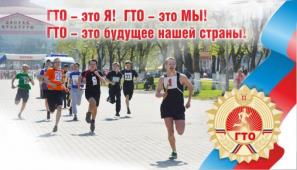 2.2 Надпредметные: а) создание условий для развития дивергентного мышления;б) создание условий для развития эмпатии, через совместную деятельность, в процессе изучения и исследования нового материала.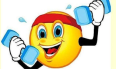 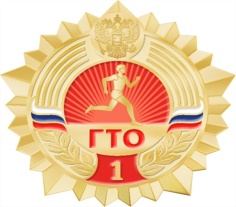 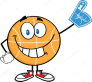 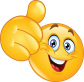 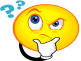 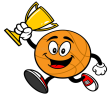 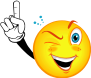 № п/пОсновные разделыОписание содержанияДивергентное мышление (ДМ) (отметить фрагменты деятельности, направленной на формирование дивергентного мышления буквами ДМ и примерный процент вовлеченных в его выполнение)Эмпатия (Э) (отметить фрагменты деятельности, направленной на повышение уровня эмпатии буквой Э и примерный процент вовлеченных в его выполнение)1.Мотивационное начало«Включение интереса» к деятельности на учебных занятиях у разных групп обучающихсяПервая станция игры. Введение в формат события.Мы начинаем физкультурный марафон «Фестиваль ГТО». Участники этого марафона, кроме совершенствования своих физических качеств узнают много интересного и выяснят зачем выполнять ГТО в 21 веке. Мозговой штурм «Подтянись к движению»Мотивационное видеоhttps://youtu.be/1Ka0ivPIYew Деление на рабочие группы. Вы отличные спортсмены и защитники Родины, но для того чтобы быть готовыми к труду и обороне Отечества надо совершенствовать свои физические качества.(Раздаются карточки с названием физических качеств: ловкость, быстрота, сила, гибкость). Каждый выбирает одно или два качества, которые ему надо в ближайшее время развивать, чтобы выполнить комплекс ГТО. В соответствии с пожеланиями комплектуются группы. Итак, мы выбрали те качества, которые будем совершенствовать, для того, чтобы процесс тренировок проходил интереснее, предлагаем вам выбрать инвентарь. Группы выбирают инвентарь: скакалки, мячи,  набивные мячи, маты, гантели, коврики. Формируются 4 группы: АтлантыАтлетыСпартанцыСтретчеры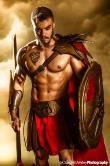 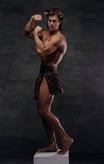 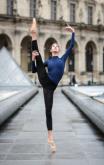 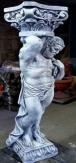 «Мозговой штурм» -60%Обсуждение версий -90%2.Продуктивная деятельность Максимальное вовлечение детей в продуктивную деятельность (интеграция двух видов деятельности: групповой и индивидуальной)Завершается предметной диагностикой разного формата.Вторая станция игры: «Если нравится тебе, то делай так…!»Итогом будут составленные вами комплексы физических упражнений для совершенствования выбранного качества, с использованием спортивного инвентаря. Вы получаете карточку с названием физических качеств и особенностями его формирования, посредством базовых упражнений.Актуализация знаний, введение в тему: « Создай себя» Каждая группа самостоятельно разрабатывает  комплекс для совершенствования выбранного физического качества с инвентарем:1 группа: сила (Атланты) 2 группа: быстрота (Атлеты) 3 группа: ловкость (Спартанцы)4 группа: гибкость (Стретчеры) Итог: Дискуссия в группе о подборе упражнений для комплекса упражнений и представление его в учебной форме: опорная схема, карточка, видеоролик. Усвоение и применение знаний.Третья станция игры: «Ты можешь все-сдавай нормы ГТО!»На этой станции важны усилия всей команды, вклад каждого участника весом.  Каждый правильный ответ приносит бонус команде (команды письменно отвечают на вопросы викторины)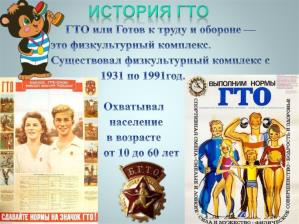 1.Когда возник комплекс ГТО?2.Цели и задачи комплекса ГТО.3.Структура комплекса ГТО.4.Количество ступеней комплекса ГТО.5.Что нужно помнить приступая к самостоятельным занятиям физическими упражнениями?6.В чем заключается регулярность тренировок?7.С чего начинается любое тренировочное занятие?8.Что составляет функциональные основы тренировки?Итог: Побеждает команда, которая наиболее полно и правильно ответит на все вопросы.Четвертая станция: «Создай себя».Расскажите о современных системах тренировок, покажите комплекс из 5-7 упражнений, где задействованы все группы мышц. Команда получает раздаточный материал.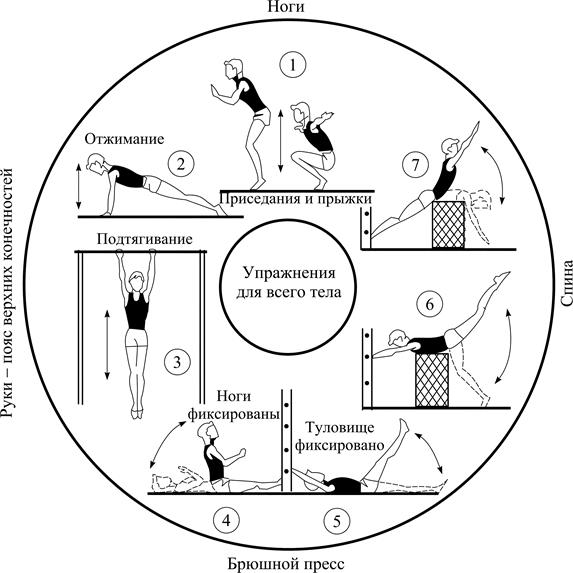 Пятая станция: «Воплоти мечту в реальность»Каждому ученику предлагается составить свой комплекс для подготовки к сдаче норм ГТО в различных формах:Презентация, рисунок, видеоролик.Составить и показать «Мастер-класс»  на тему: «Железный бицепс», «Гибкое тело», «Стальной пресс», «Сильные ноги».Результатом станет выступление команды (практическая деятельность)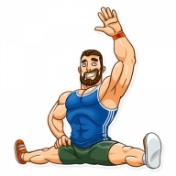 Выбор фокуса для показа – 90%Объяснение явлений и фиксирование информации в различных формах90%Выбор оптимального способа решения задания60-80%Возможность проявить себя, прийти к совместному оптимальному решению.Э 40-50%Осознание важности и оказание помощи в общении Э 50-60%Осознание важности работы  в группе40%3.Аналитическое завершение:3.а) КОНЦЕПТУАЛИЗАЦИЯконструирование ребёнком итоговой обобщающей опорной схемы всего блока в любом удобном для него форматеСоздание информационного  плаката с особенностями и разновидностями тренировки. Команда выделяет на каком испытании комплекса ГТО данное физическое качество необходимо и предлагает упражнения для его развития, с различным оборудованием, и из различных тренировочных систем. Каждый учащийся самостоятельно составляет маршрутный лист тренировок.ДМ-60%Э-80%3.б) РЕФЛЕКСИЯ ребенком собственной деятельности «Норматив ГТО-норма жизни!»На пути к сдаче норм ГТО, появились два новых пункта:                                                               -пункт приема ошибок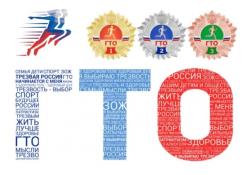 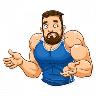 -пункт достижений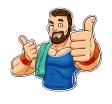 Использование этих пунктов на своем пути поможет вам быстрее достичь цели-золотого знака ГТО.В пункт приема ошибок вы можете принести непонятные термины, свои вопросы. «Пункт достижений» вы можете обогатить своими комплексами, видеороликами, различными методиками и собственными достижениями. 
Каждый ученик анонимно  оценивает собственное участие и активность в данном погружении по 10-балльной шкале.Рефлексивное эссе:
1.Опиши с какими трудностями ты  встретился во время погружения? 
2. Выдели, какие трудности тебе удалось преодолеть. Как ты это сделал?
3. Что у тебя пока не получается?
Как ты думаешь, почему?
Что можно сделать ,чтобы получилось лучше?
Проговаривание несколькими учениками вслух собственной самооценки .
Общее обсуждение ведется в позитивном ключе. Направлено на агитацию и моральную поддержкуЭ-80%Умение слышать и слушать другогов) ОБРАТНАЯ СВЯЗЬ от ребенка (его мнение о тематическом блоке). Минимально – на сколько интересно было на уроке. Максимально – соотношение собственной оценки учителем урока с оценкой ребенком. Работа над разрывом в соотношении оценок.На сайте школы, в разделе «Погружение», учащиеся оценивают данное погружение по 10-балльной шкале.Собственная форма для обратной связи, в том числе с проговариванием несколькими детьми вслух собственной оценки для общего обсуждения (развитие коммуникативной компетенции).Э-80%Умение адекватно воспринимать успехи и неудачи товарищей (сопереживание)